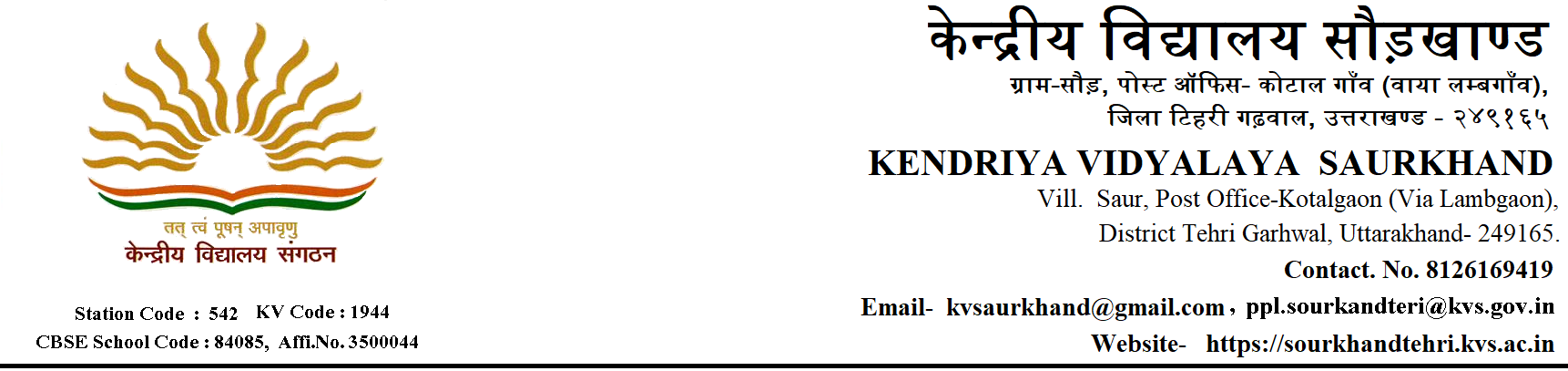 प्रवेश सूचना (शैक्षणिक सत्र  2022-2023)       दिनांक 30/07/2022सर्वसाधारण को सूचित किया जाता है कि विद्यालय की कक्षा 11 विज्ञान एवं मानविकी वर्ग में  कुछ स्थान रिक्त है जिनमें प्रवेश हेतु पंजीकरण दिनांक 01.08.2022 प्रातः 9:00 बजे से दिनांक 06.08.2022 साँय 1:00 बजे तक (ऑफलाइन मोड द्वारा) किया जा सकेगा जिस हेतु आवेदन प्रपत्र एवं प्रवेश सम्बन्धी  विवरण केन्द्रीय विद्यालय सौड़खाण्ड की वैबसाइट https://sourkhandtehri.kvs.ac.in पर उपलब्ध होगा । कक्षाओं में सीटों का आरक्षण के.वि.सं. के प्रवेश दिशा-निर्देश के अनुसार किया जाएगा । इस संबंध में अधिक जानकारी के लिए अभिभावक विद्यालय की वैबसाइट  (https://sourkhandtehri.kvs.ac.in)  / मुख्यालय  की वैबसाइट (https://kvsangathan.nic.in) का अवलोकन करें ।प्रवेश हेतु  पूर्णतया भरा हुआ पंजीकरण प्रपत्र (ऑफलाइन मोड द्वारा ) विद्यालय में आकर जमा करें अथवा  स्कैन कर विद्यालय की ई-मेल  kvsknd.admission@gmail.com पर प्रेषित करें।प्रवेश सम्बन्धी किसी भी जानकारी एवं शंका-समाधान हेतु विद्यालय स्तर पर गठित सहायता केंद्र (Helpdesk) के सदस्यों से संपर्क किया जा सकता है        												प्राचार्य        											              केन्द्रीय विद्यालय सौड़खाण्ड      											                 मो. नं. 8126169419  